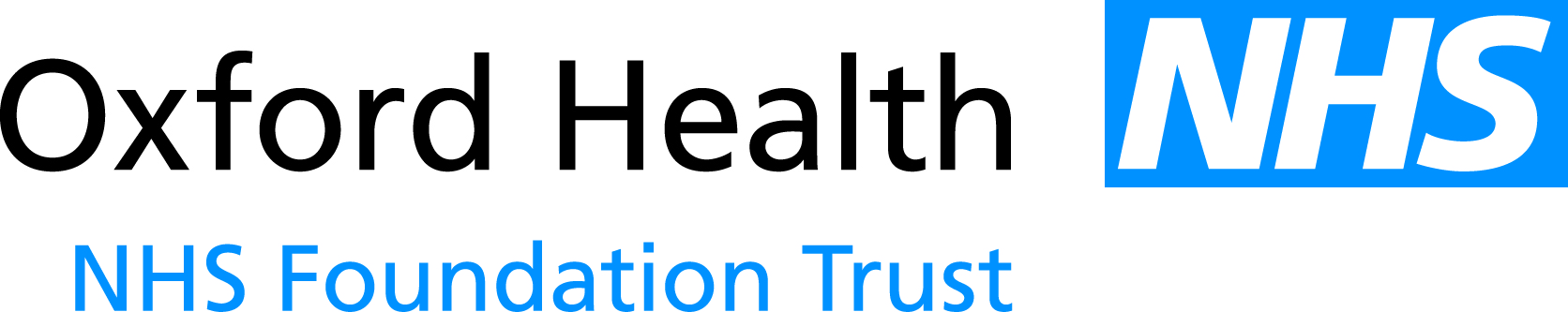 Report to the Meeting of the Oxford Health NHS Foundation Trust Board of Directors30 September 2015Quality and Safety ReportQuarterly Clinical Effectiveness ReportFor: InformationExecutive SummaryThis report provides a summary of the Trusts’ position, primarily in Quarter 2 (April – June 2015), and more recently, in relation to a range of clinical standards and risks considered by the Trust’s Quality Sub-Committee - Effectiveness (QSCE) and reported, as appropriate, to the September 2015 Trust’s Quality Committee. The work of the Trust’s QSCE continues to evolve well. Following the last Quarterly Clinical Effectiveness Report to the Board in May 2015, the committee has now fully established the full representation required to cover its wide remit. The re-established Public Health Group have held their inaugural meeting and are now reporting to the sub-committee. Issues around patient flow/DTOC which are under the committees remit require fuller consideration and the sub-committee Chair has liaised with the Chief Operating Officer to agree how best this can be done.The QSCE has considered a range of reports relating to its various key lines of enquiry. The following issues are highlighted to the Board:Areas of compliance/good practiceClinical auditThe significant improvements in the governance processes around clinical audit have been maintained. It is encouraging that there are efforts to enhance patient engagement in clinical audit. The attached report includes a number of positive aspects in relation to 4 clinical re-audits which have been rated as good.The audit team and directorates are working on reducing the number of improvement memos that are past their time frame for completion.  The number of improvement memos outstanding has been reduced from 46 to 31 and it is worth noting that further work is being undertaken by the directorates to address both the number of outstanding improvement memos and the number of out-of-date audit actions.  The report to Clinical Audit Group in October will reflect the substantial reduction in the number now outstanding.In addition both the clinical audit policy and strategy have been finalised.Clinical PoliciesConsiderable efforts have been made by the Clinical Policy Review Group (which reports to QSCE) to ensure all necessary clinical policies are up to date and fit for purpose. The current status of clinical policies is now much improved with the review process on track.End of Life Care Good progress has been made in this area and a range of reports have provided assurance to the relevant committees.AIMS AccreditationDuring Q1 2015-16 all Adult acute and rehabilitation in-patient services received AIMs accreditation.Areas of unsatisfactory compliance/risk/concernMental Health ActDuring Quarter 1 the CQC conducted a total of 6 MHA inspections and raised a range of statutory and non-statutory issues which required local actions. The issues raised by the CQC were as follows: Statutory matters: Patient rights (sec 132); Information about IMHAs; consideration of CTO; issues relating to patient leave forms & form not received by patient; absent without leave and CQC notification (Restriction Order patients), consent to treatment (omission of medication and being out of date)Non-Statutory Matters: smoking and fire hazard; ligature risks; care plans recording patient views & patient participation; recording and update of risk assessments; consistency between care plans and risk assessments; confidentiality at nursing station; information about PALS.All of the above issues have associated action plans in place which are being monitored by the Directorates.Clinical Audit – Physical Health Care IssuesA number of key themes are arising from clinical audit and form the learning event held in June 2015. They include the following:In keeping with findings from other audits such as the national audit of schizophrenia and reported incidents within the Trust we need to do more to improve the physical health care monitoring of our patients and this is being actively addressed by the Directorates. On the positive side the MEWS audit undertaken within older adults where the majority of risks lie has suggested that practice has remained good over the last 2 quarters. However, past learning from incidents has highlighted that we had not been assessing the VTE risk for patients in inpatient services.  Whilst this has improved very significantly and is monitored through the essential standards audit, recent audits have indicated that we are not always following the guidance for the treatment and management of those at risk.  This also applies to the treatment and management of insulin dependent diabetics in mental health inpatients. This is being actively addressed.Training levels in some key skills are not being maintained which presents risks for patient safety. Less than half of staff are trained in inpatient mental health wards to undertake effective resuscitation.  This must be improved upon; previous serious incidents following an inpatient death a few years ago highlighted adequate staff training with role play to be essential.Review of practice against NICE guidance Although the QSCE is confident that NICE guidance is being received and then disseminated to and being processed by Directorates, it is not yet assured that it is being fully and efficiently implemented in all cases. A gap analysis is being completed and the Deputy Chair of QSCE and the Clinical Audit Group, which reports to QSCE, is addressing this area.Medication ManagementA Trust learning event was held which concentrated on medication management issues. The recommendations and comments that emanated from this (and from other sources) suggest that there are a number of key areas where developments would be appropriate. Capacity in Pharmacy is currently significantly stretched and a review of the staffing structure and resourcing is being undertaken so as to best establish how this can be rectified and thus support the work required. Possible future Issues/concernsPPSTIt is important that completion of some aspects of PPST requirements are improved. The use of e-asseements and the reviews of some trainings are occurring. This area needs to continue to be carefully monitored.In order to provide the Board with more detail on areas deemed to be of particular relevance, the attached report provides specific detailed information in relation to:Clinical auditThe safety thermometersMental health legislation issuesThe report also provides an update on infection prevention and control.RecommendationThis report is for information.Author and Title: 	Susan Haynes, Head of Nursing; Sandra Parker, Clinical Audit Specialist; Rebecca Kelly, Learning from Incidents and Clinical Audit Lead; Mark Underwood, Head of Information Governance; Marie Pritchard, Head of Business and Performance (older peoples services); Helen Bosley, Infection Prevention & Control Matron.Lead Executive Director:	Dr. Clive Meux, Medical Director. A risk assessment has been undertaken around the legal issues that this paper presents and there are no issues that need to be referred to the Trust Solicitors.This paper (including all appendices) has been assessed against the Freedom of Information Act and the following applies:THIS PAPER MAY BE PUBLISHED UNDER FOIIntroductionThe Quality Sub-Committee Effectiveness (QSCE) is responsible for ensuring that patients’ needs are assessed and that care and treatment is delivered in line with current legislation, standards and evidence-based guidance. The Key lines of enquiry (KLOE) for the committee are aimed at ensuring that relevant and current evidence-based guidance, standards, best practice and legislation are identified and used to develop how services, care and treatment are delivered. The focus of the QSCE is to seek assurance that the organisation is complaint with the KLOE which have been identified for the sub-committee. These are as follows: Are people’s needs assessed and care and treatment delivered, in line with current legislation, standards and evidence-based guidance? How are people’s care and treatment outcomes monitored and how do they compare with other similar services? Do staff have the skills, knowledge and experience to deliver effective care and treatment? How well do staff and services work together to deliver effective care and treatment? Do staff have all the information they need to deliver effective care and treatment to people who use services? Is people’s consent to care and treatment always sought in line with legislation and guidance? How are people supported to live healthier lives? Are people subject to the Mental Health Act 1983 (MHA) assessed, cared for and treated in line with the MHA and Code of Practice?Trust wide Clinical Audit The following clinical audit update provides a summary of the full clinical audit report which was considered by the Clinical Audit Group (CAG) and reported to QSCE and the Quality Committee.  It reviews progress against both the trust wide audit plan for last year and the current year; identifies which audits have yet to be initiated and any risks associated with this; and provides an update on actions which are closed and for which no update has been given.2.1 Progress update against the Trust wide clinical audit plan for 2014/15There are a total of five audits still to report from the 2014/15 clinical audit plan.  Two of these are national audits and the Trust has no control over when the reports are produced:National audit - CQUIN MH Indicator 1 - Cardio metabolic risk factorsNational audit - POMH audit - Topic 9 - Antipsychotic prescribing in people with a Learning Disability (scheduled to report in July 2015)A progress update on the remaining audits still to report from the 2014/15 clinical audit plan is provided in table 1 below:Table 1 2.2 Progress update against the trust wide audit plan for 2015/16 for audits scheduled to be undertaken during Quarter 1There were a total of 21 audits that were scheduled to be undertaken during quarter 1.  A total of 14 are in progress and on schedule, 6 are in progress but behind schedule and 1 audit may be removed from the audit plan.  2.3 Changes to the Trust wide Clinical Audit plan for 2015/16Quarterly Controlled Drugs AuditData collection will remain quarterly and any areas of high risk identified will be addressed at the time of the audit.  The results will be reported to the directorates every 6 months.  This will allow time for improvement plans to be developed and implemented.Non-medical prescribing auditThere is a revised policy for non-medical prescribing that has recently been approved (MM2). This policy has significant changes and it is proposed that the audit be slightly delayed. Additions to the 2015/16 audit planTable 2 below provides details of audits to be added to the 2015/16 audit plan:Table 22.4. Reported audits with no improvement plan in placeIt was previously reported to the Quality Committee in June that there were a total of 46 improvement plans (some of which were quarterly reporting audits) where an improvement plan had not yet been completed and returned to the audit team by directorates.  The directorates were asked by QSCE to address this as a matter of urgency and this figure was reduced to 31 in August.Out of the 31 reported audits with no improvement plan in place, 24 improvement plans are outstanding and seven are still within date (within 6 week action planning time frame):  Table 3It is worth noting that further work has since been undertaken within the directorates to address both the number of outstanding improvement memos and the number of out-of-date audit actions.  The report to CAG in October will reflect the substantial reduction in the number now outstanding.2.5 Monitoring of actions from improvement plansTable 4 below provides a breakdown of the number of audit actions outstanding.  The Information has been extracted from Ulysses and relies on the audit leads updating the information.  The number of out of date actions is 11 compared with 23 reported in June 2015.  This indicates further improvement.Table 42.6 Summary of the results from the clinical audits reported and rated since the last QSCESix baseline audits were reported to QSCE as in Table 5:Table 5There were a total of seven re-audits reported to QSCE. Four of the seven re-audits were rated as good, one was rated as requires improvement, one was rated as unacceptable and one was not subject to the audit rating matrix.  Table 6 below provides further details:Table 62.7 Mental Health Safety ThermometerThe Mental Health Safety Thermometer is a national benchmarking tool that has been designed to measure commonly occurring harms in people that engage with mental health services. It’s a point of care survey that is carried out on one day per month which supports improvements in patient care and patient experience, prompts immediate actions by healthcare staff and integrates measurement for improvement into daily routines.  It enables teams to measure harm and the proportion of patients that are 'harm free' from self-harm, psychological safety, violence and aggression, omissions of medication and restraint (inpatients only). This is a point of care survey to be carried out on 100% of appropriate patients on one day each month.MethodologyAMHTs, Adult MH inpatient wards and Adult Forensic teams and wards have been completing the Safety Thermometer audit since October 2014.  All patients seen by each team/ward on the nationally defined monthly audit date should be audited, with relevant harms recorded.The wards are:  Allen, Ashurst, Opal, Phoenix, Ruby, Sapphire, Vaughan Thomas, Wintle, Chaffron, Glyme, Kennet, Kestrel, Kingfisher, Lambourne, Watling, Wenric and Woodlands.  The community teams are:  Aylesbury AMHT, Chiltern AMHT, City & NE AMHT, North & West AMHT, South AMHT and Forensic Community.National results are available monthly on the Safety Thermometer website. The Mental Health Safety Thermometer was designed to measure local improvement over time and should not be used to compare organisations, due to differences in patient mix and data collection methods.  Safety Thermometer data should also not be used for attribution of causation as the tool is patient focussed.There are a number of issues to be considered when looking at this data:This is a census and the data may come from different workers and patients from month to month.The data size differs greatly during the period being reported. Sample sizeThe sample size will vary each month, depending on the number of cases seen.  Overall sample sizes for the months covered by this report are:Table 7Tables 8&9The 3 month mean sample size for inpatients and community combined is 316.The mean sample size for inpatients only is 256, and for community only is 60. Teams receive regular reminders to complete and submit the safety thermometer information, however clinical staff report that this creates a high level of additional work. Some patients have also reported a level of dissatisfaction reporting that the questions are repetitive. Demographics:Table 10 & 11Results – OH Adult MH:  ALL (Inpatient and Community combined):Table 12-17The combined data for both in-patients and community services can be seen in tables 12-17. This  data suggests that over the three months covered by this report there was an overall reduction in patient harm associated with self-harm and medication omissions. In addition patient reported feeling safer.The data indicates that over the three month period there was an increase in the number of patients who had been a victim of violence in the previous hours. The Safety Thermometer has not as yet published a run chart on restraint. Overall there was a slight reduction in patients receiving harm fee care from 91% in April 2015 to 90.8% in June 2015. Results – OH Adult MH Inpatients only:The results for in-patients services can be seen in tables 18-23. This data indicates that there has been a slight improvement in harm free care from 92% to 95%. There has been a reduction in the number of patients who reported having been a victim of violence in the previous 24 hours from 0.4% to zero, and medication omissions have reduced from 4.9% to 3.1%.There has been a fluctuation in the number of patients who have self-harmed in the previous 24hours. This increased to 2.5% in May from 1.5% in April, and was reported as 1.8% in June.  There was a reported increase in the number of restraints in May (0.8% to 3.2%), however in June this reduced to 0.9%. Table 18-23Results – OH Adult MH Community only:The results from the community indicate a mixed picture. There was a slight increase in the number of patients who had been a victim of violence from 1.4% in April to 1.8% in June. There were no victims of violence however in May 2015. There is a reduction in the patients who self-harmed during the previous 24 hours from 5.7% in April to 1.8% in June. The main improvement relates to the number of medication omissions during the period which has fallen from 12.9% in April to zero in June 2015. The main area of concern relates to the number of patient who felt safe. The data indicates a reduction during this period from 92.5% in April to 86%. Unfortunately the data does not provide any details of context so in this way is limited in its application. Table 24 - 29Comparisons:Submissions:Table 30Overall in Q1 15/16 there has been a 26% increase in the number of submissions compared to Q4 14/15. This has mainly due to an increase in inpatient submissions (36% increase). The community submissions saw a small decrease (2%) compared to Q4 14/16.Comparison of Q1 15/16 combined results (inpatient and community) against previous quarter: Areas for improvement:Q1 2015/16 saw a small increase in the proportion of patients that had been the victim of violence/aggression in the previous 72hours (Q1 15/16 was 0.4%, Q4 14/15 was 0.0%)April15 saw the highest proportion of medication omissions at 6.6%.Positive findings:Q1 2015/16 saw a decrease in the proportion of patients that had self-harmed in the previous 72 hours (Q1 2015/16 was 2.4%, Q4 2014/15 was 4.7%)Q1 saw an increase in the proportion of patients feeling safe at the point of survey (Q1 15/16 was 92.9%, Q4 14/15 was 91.2%).June15 saw the lowest reported number of medication omissions at 2.5%.Q1 15/16 saw an increase in the proportion of patients with harm free care (Q1 15/16 was 90.8%, Q4 14/15 was 87.9%).Comparison of Q1 15/16 Inpatient results against previous quarter:Areas for improvement:The proportion of patients that had been the victim of violence/aggression in the previous 72 hours was highest in April15.Positive findings:Q1 15/16 saw a decrease in the proportion of patients that self-harmed in the previous 72 hours (Q1 15/16 was 1.8%, Q4 14/15 was 4.0%)Q1 15/16 saw a slight decrease in the proportion of patients that had been restrained in the previous 72 hours (Q1 15/16 was 0.9%, Q4 14/15 was 1.0%)Q1 15/16 saw a decrease in the proportion of patients that had had a medication omission in the previous 24 hours (Q1 15/16 was 4.9%, Q4 14/15 was 5.6%)Q1 saw an increase in the proportion of patients with harm free care (Q1 15/16 was 92.0%, Q4 14/15 was 90.7%)Comparison of Q1 15/16 Community results against previous months:Negative findings:Q1 15/16 saw an increase in the proportion of patients that had been the victim of violence/aggression in the previous 72 hours (Q1 15/16 was 1.4%, Q4 14/15 was 0.0%).Positive findings:Q1 15/16 saw a marked decrease in the proportion of patients that had self harmed in the previous 72 hours (Q1 15/16 was 1.9%, Q4 14/15 was 6.5%)Q1 15/16 saw an increase in the proportion of patients that reported feeling safe at the point of survey (Q1 15/16 was 92.5%, Q4 14/15 was 90.3%).Q1 15/16 saw a marked decrease in the proportion of patients that had had a medication omission in the previous 24 hours (Q1 15/16 was 1.9%, Q4 14/15 was 5.2%)Q1 15/15 saw a marked increase in the proportion of patients with harm free care (Q1 15/16 was 87.1%, Q4 14/15 was 80.6%)External Accreditations and External Peer Reviews (Update).During Q1 2015-16 all Adult acute and rehabilitation in-patient services received AIMs accreditation. At the time of reporting PICU was deferred on one area which relates to the environment. This is currently being addressed and the ward will be reassessed in 2016.Mental Health and Mental Capacity Acts CQC Visits – Mental Health ActThe information below outlines the 6 CQC MHA visits which have taken place since the last report. Although a range of positive comments were received, details of the issues of concern raised by the CQC following these visits together with our responses are detailed below:Table 31In summary, the statutory matters raised by the CQC during their visits included the following:Recording rights presentation and re-presentationInformation about IMHAsConsideration of CTOCopies of leave forms: form not received by patientExpired leave forms in leave folderAbsent without leave and CQC notification (Restriction Order patients)Consent to Treatment (omission of medication)Consent to treatment out of dateNon-Statutory Matters included the following issues:Smoking and fire hazardLigature risksCare plans recording patient viewsCare planning, patient participationRecording and update of risk assessmentsConsistency between care plans and risk assessmentsConfidentiality at nursing stationInformation about PALSAll of the above issues have associated action plans in place which are being monitored by the Directorates.The MHA/MCA Legislation Group is meeting monthly to increase efforts in improving compliance. Infection Prevention and ControlClostridium difficileThe monthly health economy review meetings continue to review all cases for avoidability.Below is a summary of the Q1 review meetings:Table 32Subsequent to the above, a patient was transferred from Bicester Hospital to the OUH on 26th June 2015 following a deterioration in their general condition. The patient had developed loose stool on the morning of transfer and subsequently tested positive for CDI. This patient unfortunately died on 29th June 2015 and CDI was cited on Part 1a of the death certificate. A case review meeting is being held between the Trust and OUH and a RCA completed.MRSA bacteraemia/MSSA bacteraemiaA community MRSA bacteraemia patient was identified when seen at EMU, Abingdon hospital. This patient was not admitted to the Trust and the case is attributable to the CCG who are leading the RCA and investigation.E.Coli bacteraemiasThere have been 3 E.Coli bacteraemias in June. One case was a community pre 48 hour patient identified in the EMU at Abingdon and the other two patients were inpatients on Ward 1, Abingdon Hospital and Linfoot Ward, Witney Hospital. RCA’s were completed on all 3 patients and the likely sources were urinary tract. Group A Streptococcal bacteraemiaThere was a patient identified on Linfoot Ward, Witney Hospital with a Group A streptococcal bacteraemia (07.05.15). An RCA was completed and no root cause found. Patient was treated, made a full recovery and has now been discharged home. One member of staff was off sick with a sore throat and tested positive via the GP for Group A streptococcus and treated.Outbreaks There were two possible Norovirus outbreaks reported in June. Bicester Hospital reported 4 patients and 1 staff member. Ashurst Ward, Littlemore MHC, reported 2 patients and 2 staff. Neither ward was closed to admissions; however precautions were implemented.AuditStatusCommentsAudit of drug prescription & administration chart which includes compliance to consent to treatment for patients subject to Section 58 of the Mental Health Act (T2 / T3)Report writing stageDelay with corporate audit team.  Report has now been completed and will report to CAG in October 2015.Meds Management - a) Quarterly audit of safe and secure storage of Controlled DrugsReport writing stageDelay with corporate audit team.  Draft report for Q4 sent to Pharmacy to review on 3/8/15.  Report has now been completed and will report to CAG in October 2015.Pilot of the NPSA Suicide Prevention ToolkitReport writing stageA total of 5 suicides were reviewed using the toolkit prior to the transition to CareNotes.  There are now problems accessing historic information as data from RiO is being migrated over in stages.  It is planned to analyse the 5 cases and report to CAG in October 2015.Name of auditReason for inclusion on the 2015/16 audit planAudit of the quality of prescribing for high risk medicines - Warfarin & Low Molecular Weight HeparinThis audit was rated as unacceptable in 2014-15 so has gone back on this year’s planAudit of the prescribing and monitoring of patients on InsulinThis audit was rated as requires improvement in 2014-15 so has gone back on this year’s plan.Sentinel Stroke National Audit Programme (SSNAP): Post-acute Provider Organisational AuditPublication from Royal College of Physicians regarding a new national organisational audit requirement for 2015/16 which is in addition to the Trust’s participation in SSNAP. This audit applies to the Older People’s Directorate only.Audit of the timeliness and quality of inpatient discharge summariesRated as requires improvement for 2014/15 for Older Adult Mental Health and Adult Mental Health.  This was a late 2014/15 audit. Children & Young People’s Directorate have not yet participated due to capacity issues within the Clinical Audit Team and availability of trainee doctors to undertake data collection.  Mental Capacity Act audit 2014/15 This audit was rated as non-compliant.Re-audit of CQUIN Communication with GPsThis audit was rated as requires improvement.Access to Healthcare for People with Learning DisabilitiesCarried over from 2014/15 plan. Audit was scheduled to commence in June 2015 but has been delayed and will be undertaken in Quarter 2 of 2015/16.Older PeopleC&YPAdultTotalNumber of reported audits in date within the 6 week time frame for action planning3227Number of reported audits that have past the completion timeframe of 6 weeks164424Total196631DirectorateTotal number of actions outstandingNumber of actions in dateNumber of actions out of dateTrust wide actions relating to all directorates660Adult Services38308Older People’s Directorate1293Children & Young People13130TOTAL695811Audit NameDirectorateBaseline / Re-auditAudit ratingBaseline AuditsNational audit of Intermediate CareOlder PeopleN/A no audit standardsRating n/a as no audit standardsSentinel Stroke National Audit Programme (SSNAP) 2014-15 Quarter 1-3Older PeopleBaselineNot applicablePOMH-UK Topic 14: Prescribing for substance misuse: alcohol detoxification in adult acute & PICU wardsAdultBaselineRequires improvementAudit of the quality of prescribing for high risk medicines - Warfarin & Low Molecular Weight HeparinAllBaselineUnacceptableManagement of Violence and Aggression NICE CG 25Mental HealthBaselineRequires improvementAssessment of current position in relation to NICE PH48 Smoking Cessation in Secondary Care: acute, maternity and mental health servicesAllGap analysisN/AAudit of NICE Clinical Guideline 133 Self – Harm : Longer term managementAllBaselineRequires improvementAudit NameDirectorateBaseline / Re-auditAudit ratingAudit ratingAudit ratingRe-audits 2014/15 audit planSelf-assessment of how ‘family friendly’ mental health wards areMental HealthRe-audit2013/142013/142014/15Self-assessment of how ‘family friendly’ mental health wards areMental HealthRe-auditUnacceptableUnacceptableUnacceptableRe-audits 2015/16 audit planInfection Control Audit Summary Q1 resultsAllRe-auditQ4 2014/15Q4 2014/15Q1 2015/16Infection Control Audit Summary Q1 resultsAllRe-auditGoodGoodGoodEssential Standards (May 15)Mental HealthRe-auditMay 15May 15July 15Essential Standards (May 15)Mental HealthRe-auditGoodGoodGoodTrack and Trigger (Community Hospitals) Q4 and Q1 resultsCommunity hospitalsRe-auditQ4 2014/15Q4 2014/15Q1 2015/16Track and Trigger (Community Hospitals) Q4 and Q1 resultsCommunity hospitalsRe-auditGoodGoodGoodAudit of the Modified Early Warning System (MEWS) on older adult mental health wards – Quarter 2 resultsOlder Adult Mental HealthRe-auditQ4 2014/15Q4 2014/15Q1 2015/16Audit of the Modified Early Warning System (MEWS) on older adult mental health wards – Quarter 2 resultsOlder Adult Mental HealthRe-auditGoodGoodGoodAntimicrobial auditCommunity HospitalsRe-auditQ3 14/15Q3 14/15Q4 14/15Antimicrobial auditCommunity HospitalsRe-auditRequires improvementRequires improvementRequires improvementMental Health Safety Thermometer – Q4 resultsMental healthPoint prevalence auditN/A not subject to ratingN/A not subject to ratingN/A not subject to rating2015/16Apr15May15June15YTDInpatients263279226768Community705457181All333333283949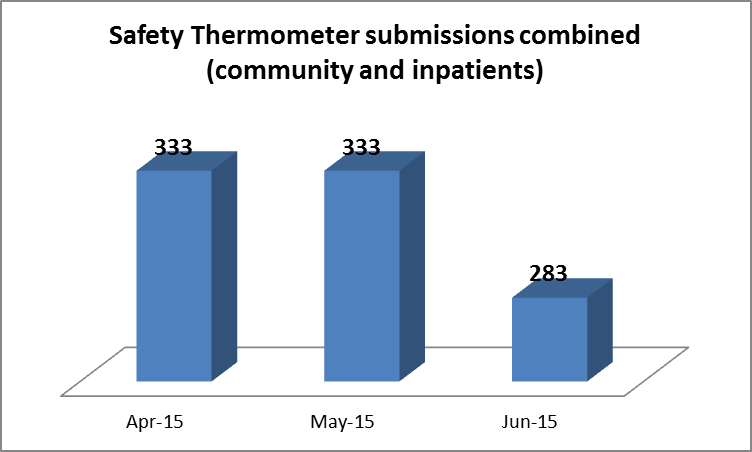 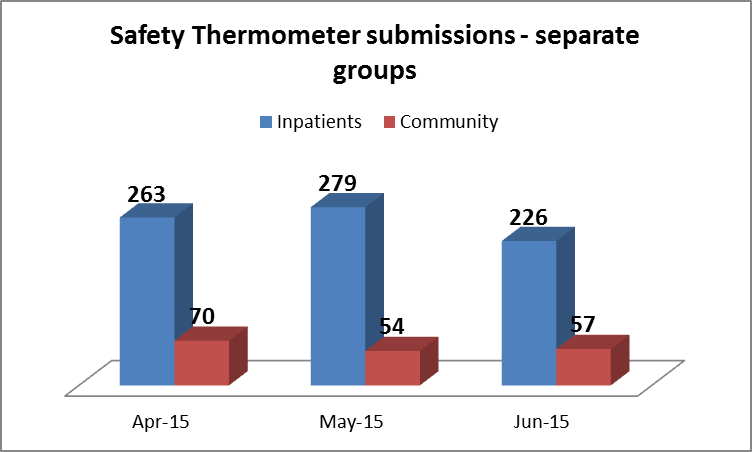 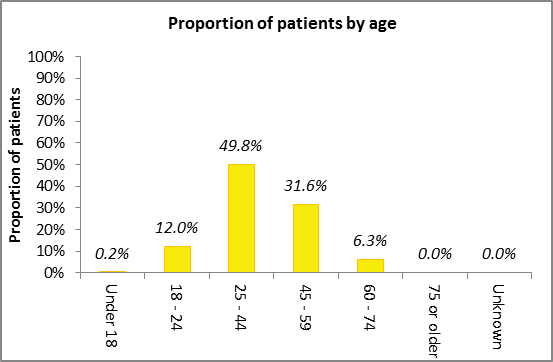 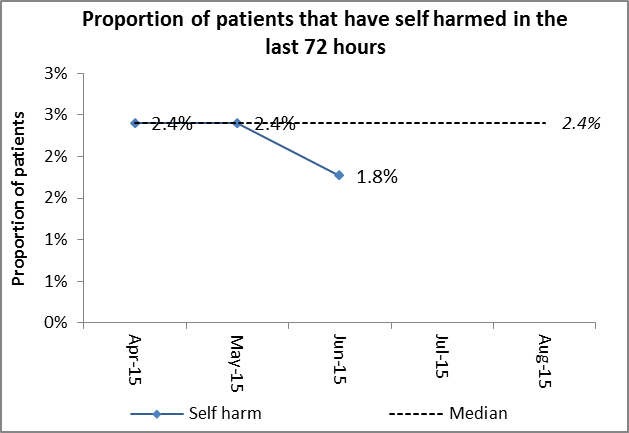 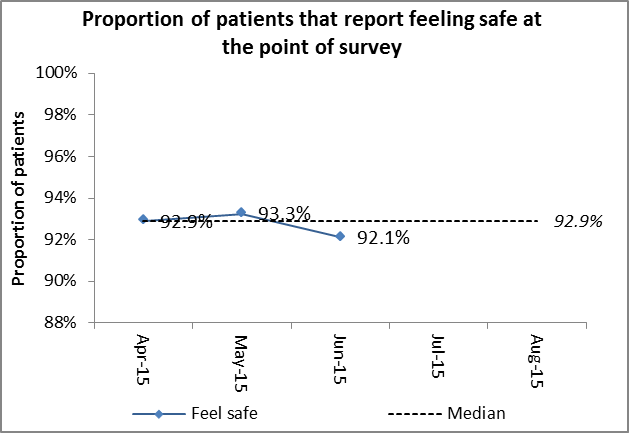 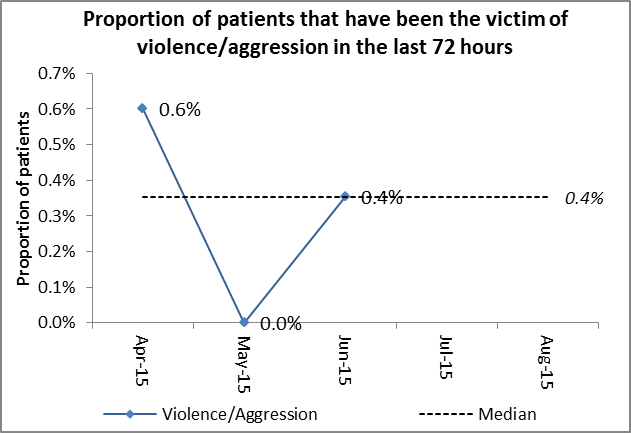 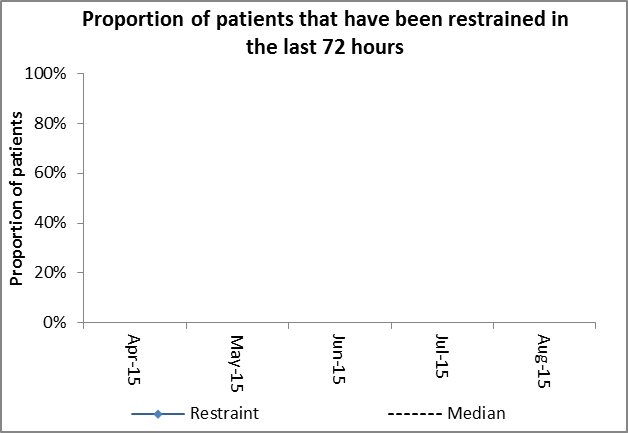 Only applicable for Inpatient setting.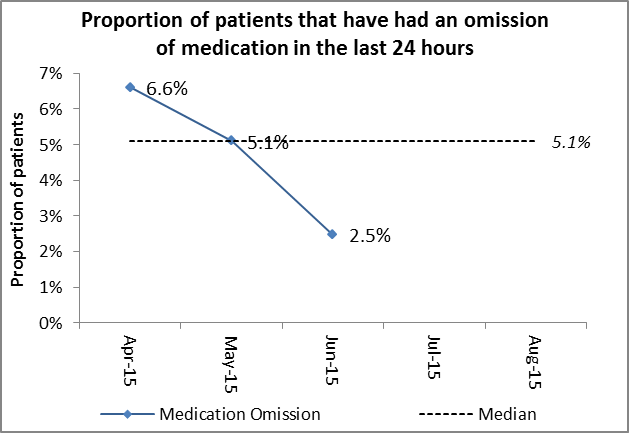 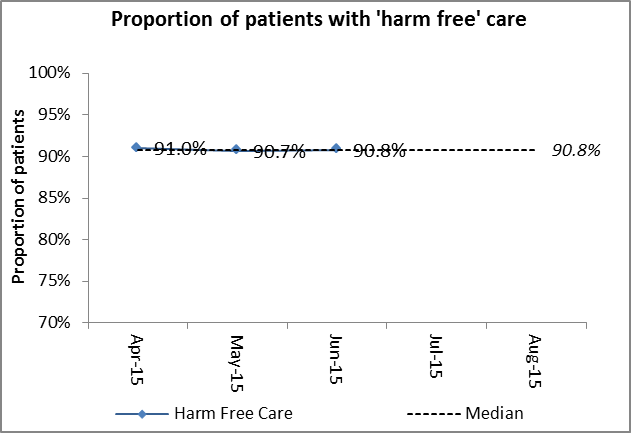 'Harm free' care defined as patients that did not self harm, do not feel unsafe, have not been a victim of violence or aggression and in Inpatient settings have not been restrained.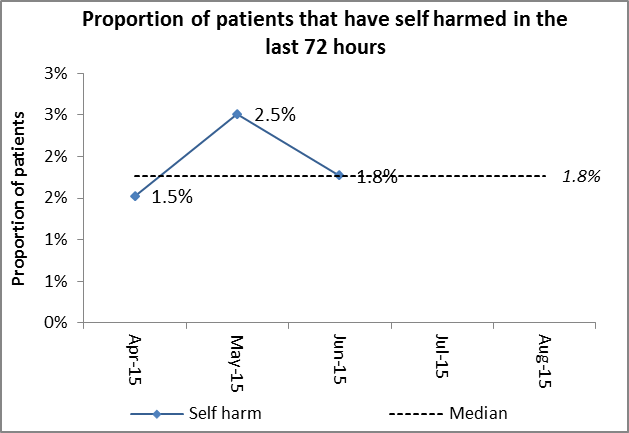 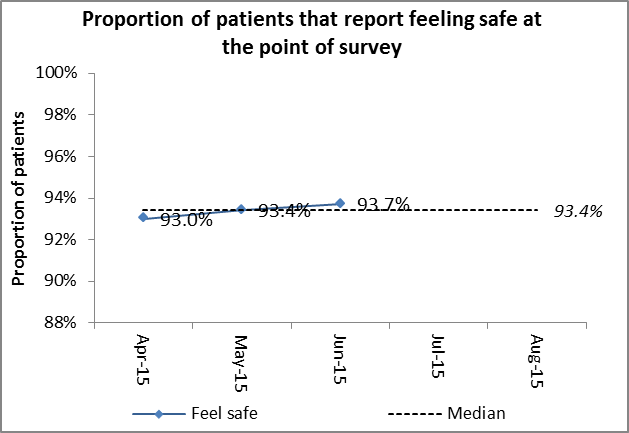 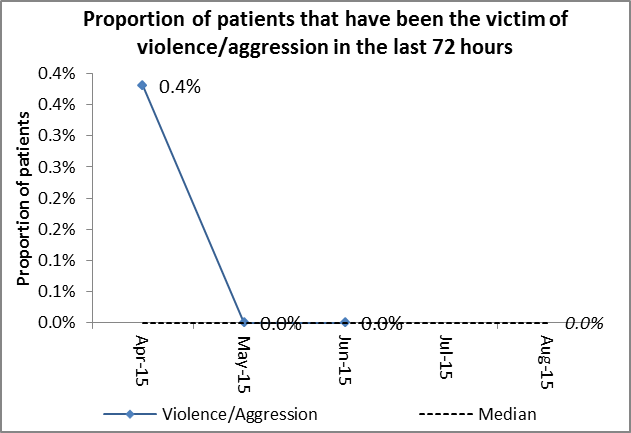 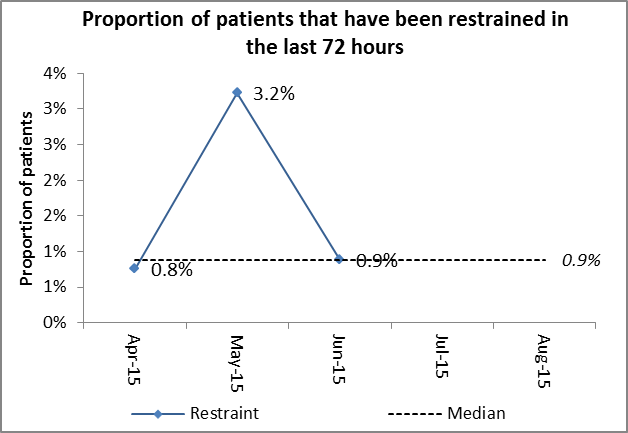 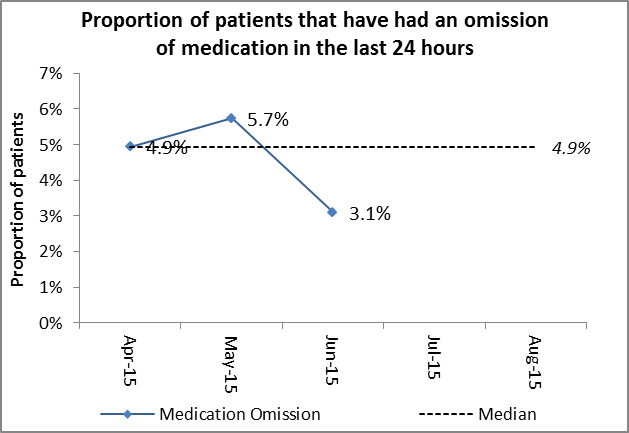 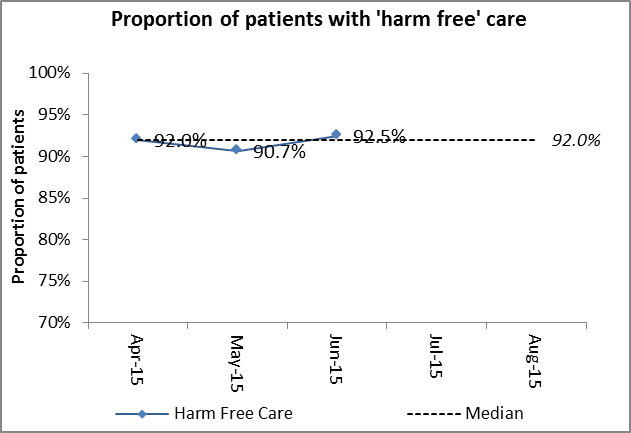 'Harm free' care defined as patients that did not self harm, do not feel unsafe, have not been a victim of violence or aggression and in Inpatient settings have not been restrained.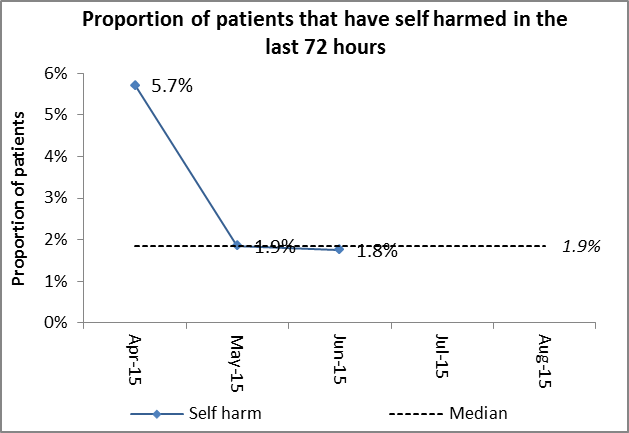 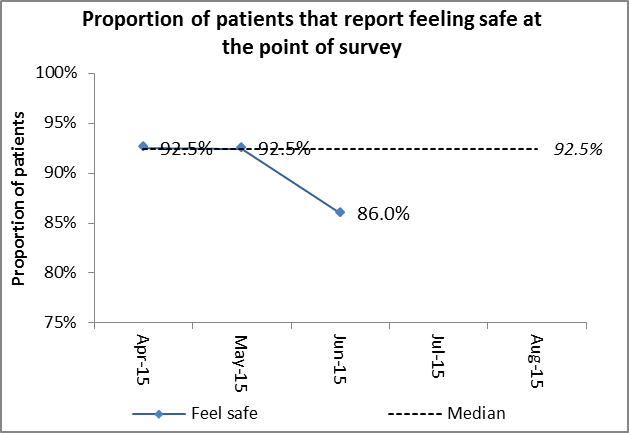 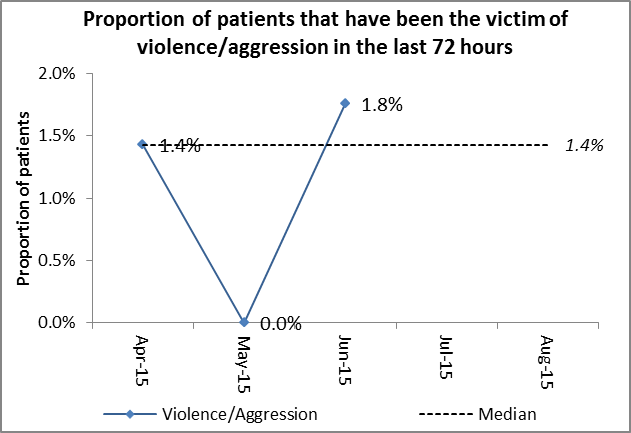 Only applicable for Inpatient setting.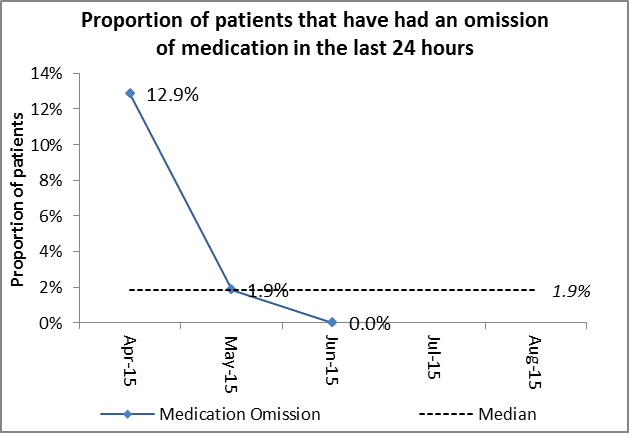 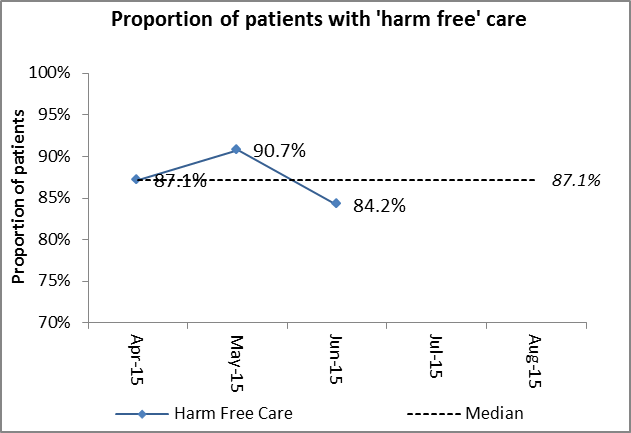 'Harm free' care defined as patients that did not self harm, do not feel unsafe, have not been a victim of violence or aggression and in Inpatient settings have not been restrained.PeriodCombinedInpatientCommunityQ4 14/15751566185Q1 15/16949768181DateWard IssueAgreed Action7 April 2015Vaughan Thomas Ward Section 17 leave – expired forms in ward folder, some patients not given copies Section 132 rights: patients given rights appropriately, but not always evidence of IMHA, posters and leaflets in place Improved monitoring of folder and review of leaveReminder issued to staff15 April 2015Glyme WardRestricted patient AWOL, CQC not informedSection 132 rights, patients were having rights represented but not after significant eventsConsent to treatment: single medication not covered by consent form:Care planning & risk assessment not always linked to care planProcess reiterated to staff, monitoring by Directorate and Modern Matron All patients had rights re-presented. Ward manager to ensure admission checklist followed and monitoredImmediately rectified. Clinical Lead reviewed with Responsible Clinician. All consent documentation to be reviewed weeklyReinforced via handovers and ward rounds. Review done of consistency and coherence of documentation28 April 2015Allen WardSection 132 rights, not re-presented in one caseCTO not considered on leave formSmoking ban leading to hazard on ward, Ligature risks: taps not yet remedied Care plans: evidence of patient involvement, Immediately rectified; reminder of process; monitoring by Ward Manager and Modern MatronResponsible Clinician reminded. Prompt for staff added to ward round checklistPatients to be given information prior to admission; reinforce smoking policy; environment checks by staffLigature risk assessment performed, replacement programme initiated in May 2015Ensure patient involvement, emphasised via staff supervision. Monitor progress via Essential Standards Audit12 May 2015Woodlands HouseSection 17 leave: copies of forms not consistently given to patientsInformation about Complaints & PALS and IMHA not evidentConsent to treatment: old certificate of second opinion in place for one patient (not unlawful or Code of Practice issue)Care planning & risk assessment not always linked to care planA prompt added to Clinical Team Meeting; nurse in charge to check before patient proceeds on leaveA notice board was being replaced - information now available on wardA new second opinion requested and Responsible Clinicians reminded of best practiceIssue reinforced via handovers and ward rounds; review of consistency and coherence of documentation undertaken27 May 2015Sandford WardConsent to treatment: 2 patients receiving prescribed medication not authorised by correct processSection 132 rights: patients not retaining informationPatient involvement in care planning care plans on new electronic health record not up to dateLigature risks still in evidence 3 years after CQC first reportWard station not sufficiently protecting patient information: staff reminded to ensure patient information is protectedImmediately rectified by Responsible Clinician; review at ward rounds; action on reminders from MHA OfficeRepeat attempts to provide information; review at ward round of patients where capacity to retain rights information is an issueCare plans reviewed and updated by staff; essential standards audit to be at 100%Individual ligature risk assessments carried out; estates work programmed for May 2016A business case under development for re-design of area.4 June 2015Cotswold House OxfordSection 17 leave forms: folder disorganisedCare plans: evidence of patient involvementSection 132 rights: patients were having rights represented, but not after significant eventsFolder immediately reorganised; ward standard operating procedure introduced; weekly monitoring by modern matronEnsure patient involvement, including via staff supervision; monitor progress through Essential Standards AuditAll patients had rights re-presented. Ward manager to ensure admission checklist followed and monitoredMonthLocation Running total of casesAvoidable/UnavoidableRunning total of avoidableApril 2015Wenrisc Ward, Witney Hospital1Unavoidable0May 2015No cases1n/a0June 2015No cases1n/a0